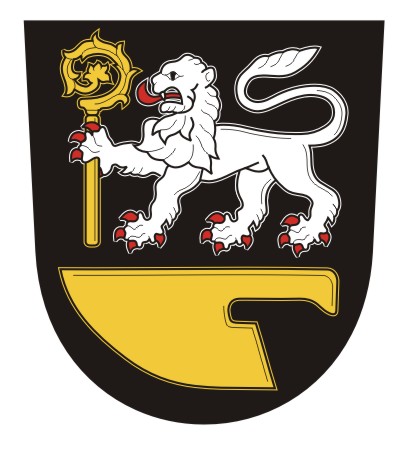 18. 02. 2019Výroční zpráva Obecního úřadu Budišoviceo činnosti v poskytování informací podle § 18 zákona č. 106/1999 Sb. o svobodném přístupu k informacím ve znění pozdějších předpisůAgendu vztahující se k žádostem o poskytování informací podle zákona č. 106/1999 Sb. o svobodném přístupu k informacím vede účetní obce.V kalendářním roce 2018 byla u Obecního úřadu Budišovice podána jedna písemná žádost o informace podle zákona č. 106/1999 Sb. o svobodném přístupu k informacím, ve znění pozdějších předpisů.Ústní podání se neevidovala a o poskytnutí informací se nepořizoval žádný záznam. Tyto žádosti vyřizovali zaměstnanci OÚ Budišovice, starosta a místostarosta, jimž byly známy skutečnosti, na něž byl dotaz směřován. Na postup zaměstnanců, starosty a místostarosty nebyla v souvislosti s vyřizováním žádosti o poskytnutí informací dle zákona č. 106/1999 Sb. podána žádná stížnost.Ve sledovaném období nebyla žadatelům účtována náhrada nákladů podle § 17 zákona č. 106/1999 Sb. o svobodném přístupu k informacím, ve znění pozdějších předpisů.Ing. Petr Uvírastarosta